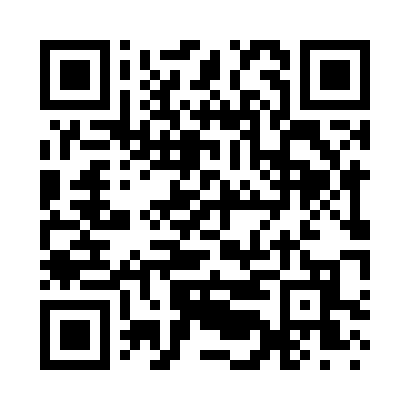 Prayer times for Byrne City, Mississippi, USAMon 1 Jul 2024 - Wed 31 Jul 2024High Latitude Method: Angle Based RulePrayer Calculation Method: Islamic Society of North AmericaAsar Calculation Method: ShafiPrayer times provided by https://www.salahtimes.comDateDayFajrSunriseDhuhrAsrMaghribIsha1Mon4:375:591:084:528:179:402Tue4:386:001:094:528:179:393Wed4:386:001:094:528:179:394Thu4:396:011:094:528:179:395Fri4:396:011:094:528:179:396Sat4:406:021:094:528:179:387Sun4:416:021:094:538:169:388Mon4:416:031:104:538:169:389Tue4:426:031:104:538:169:3710Wed4:436:041:104:538:169:3711Thu4:446:051:104:538:159:3612Fri4:446:051:104:538:159:3613Sat4:456:061:104:538:159:3514Sun4:466:061:104:538:149:3515Mon4:476:071:104:548:149:3416Tue4:476:071:114:548:139:3317Wed4:486:081:114:548:139:3318Thu4:496:091:114:548:129:3219Fri4:506:091:114:548:129:3120Sat4:516:101:114:548:119:3021Sun4:526:111:114:548:119:3022Mon4:536:111:114:548:109:2923Tue4:536:121:114:548:109:2824Wed4:546:131:114:548:099:2725Thu4:556:131:114:548:089:2626Fri4:566:141:114:548:089:2527Sat4:576:151:114:548:079:2428Sun4:586:151:114:548:069:2329Mon4:596:161:114:538:059:2230Tue5:006:171:114:538:059:2131Wed5:016:171:114:538:049:20